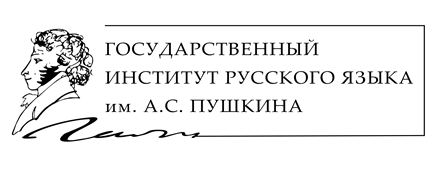 ФГБОУ ВО «Государственный институт русского языка им. А.С. Пушкина» ИНФОРМАЦИОННОЕ ПИСЬМО о проведении Международной научно-практической конференции«ХХХIII Пушкинские чтения»Уважаемые коллеги!В 2024 году исполняется 225 лет со дня рождения А.С. Пушкина. В канун знакового юбилея Государственный институт русского языка им. А.С. Пушкина (Институт Пушкина) приглашает принять участие в традиционной Международной научно-практической конференции «ХХXIII Пушкинские чтения», которая состоится 16-17 ноября 2023 года.Во время Пушкинских чтений предполагается работа по следующим направлениям:Художественный мир А.С. Пушкина.Пушкинcкий код в эпоху цифровых коммуникаций.Пушкинская традиция и феномен литературной классики. Русский литературный язык от Пушкина до эпохи цифровизации. Творчество А.С. Пушкина в полилингвальном мире.Юбилеи Пушкина как историко-культурный феномен.Произведения А.С. Пушкина на занятиях РКИ.Рабочий язык конференции – русский.Конференция пройдет в очном и онлайн форматах.Проезд и проживание иногородних участников за счет направляющей стороны. Продолжительность пленарных докладов – 20 минут, секционных – 10 минут.По итогам конференции планируется издание электронного сборника статей 
с включением в базу данных РИНЦ и присвоением ISBN.Организационный взнос за участие в конференции: 1000 руб. – очные участники, 500 руб. – онлайн-участники. Студенты, аспиранты организационный взнос не оплачивают. Оплатить взнос можно поссылке – https://shop.pushkininstitute.ru/prod/orgvznzauchvmezhnaprconf_33pushchten/В назначении платежа указать: Оргвзнос. Пушкинские чтения 2023.Желающим принять участие в работе конференции необходимо до 3 ноября 2023 г. зарегистрироваться по ссылке – https://forms.yandex.ru/u/64f05fbec09c022ba08a1d41/Статьи принимаются до 15 декабря 2023 г. по ссылке – https://forms.yandex.ru/u/64f05e4cf47e7334eae50ff7/Требования к оформлению материалов – в Приложении 1.Контакты организаторовПо научным вопросам:Афанасьева Эльмира Маратовна, д-р филол. наук, гл. научный сотрудник, руководитель Пушкинских проектов Института Пушкина, elmira_afanaseva@mail.ru.По организационным вопросам:Леонов Иван Сергеевич, д-р филол. наук, заместитель декана филологического факультета, isleonov@pushkin.institute.Дудакова Таисия Олеговна, специалист отдела координации научной деятельности, nauka@pushkin.institute Адрес Института Пушкина: Россия, 117485, Москва ул. Академика Волгина, 6.Приложение 1Требования к оформлению статейК публикации принимаются статьи объемом 6-8 страниц машинописного текста 
с учетом заголовка, основного текста и списка литературы. Материалы предоставляются только в электронном виде.Шрифт – Times New Roman, кегль – 14, междустрочный интервал – 1,5. Поля документа: левое – 3 см, правое – 1,5 см, верхнее и нижнее – 2 см. В тексте работы при цитировании или упоминании издания должны иметься отсылки к списку литературы. В отсылках указывается порядковый номер, под которым обозначено издание-источник в списке литературы. После цитаты дается отсылка к списку использованной литературы с обязательным указанием на страницу, на которой находится процитированный фрагмент текста. Пример: [2, с. 15]. В списке литературы в соответствии с ГОСТ Р 7.05-2008 «Библиографическая ссылка» указываются фамилии и инициалы авторов, названия работы, место издания, издательство, год издания, количество страниц. Структура статьиСведения на русском языке:Сведения об авторах (выравнивание по центру):а) инициалы и фамилии всех авторов статьи;б) должности, место работы / учебы (полное название организации) авторов, город, страна;в) адрес электронной почты для каждого автора. 1.2.	 Название статьи прописными буквами (выравнивание по центру). 1.3. Аннотация (не более 5 строк).1.4. Ключевые слова через точку с запятой.1.5. Текст.1.6. Слово «Литература», выравнивание по центру.1.7. Список литературы в алфавитном порядке.2. Сведения на английском языке:2.1. Сведения об авторах (выравнивание по центру) – инициалы и фамилии всех авторов статьи.2.2. Название статьи прописными буквами (выравнивание по центру). 2.3. Аннотация (не более 5 строк).2.4. Ключевые слова через точку с запятой.Пример оформления статьиН. Н. Ивановд-р филол. наук, 
проф. Государственного института русского языка им. А.С. Пушкина,Москва, Россияivanov@pushkin.edu.ruНАЗВАНИЕАннотация: Ключевые слова: Текст статьи. Цитата [1, с.15]. Текст статьи. Текст статьи. Текст статьи. Текст статьи. Текст статьи. Текст статьи. Текст статьи.ЛитератураАфанасьева Э.М. Покойный Белкин и издатель А. П.: онтология имени в болдинском цикле А.С. Пушкина // Русский язык за рубежом. 2019. № 3. С. 10-16.  Жильцов В. А. Компьютерное моделирование языковой среды в дистанционном обучении РКИ (уровни А2-В1): Дис. … канд.пед. наук. М., 2019. 181c.Пушкин А.С. Пушкин А. С. Полное собрание сочинений: В 16 т. М.; Л.: Изд-во АН СССР, 1937.  Т. 6 // URL: http://feb-web.ru/feb/pushkin/texts/push17/vol06/y062001-.htm?cmd=pBennett M. A Developmental Approach to Training Intercultural Sensitivity // International Journal of Intercultural Relations. 1986. Vol. 10. № 2. 7. Howatt A.P.R., Widdowson H.G. A History of English Language Teaching. Oxford, 2004. 200 p.N. N. IvanovREPORT TITLEAbstract: Key words: 